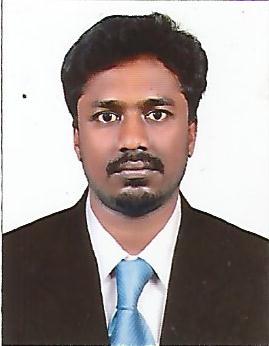 PREM PREM.336901@2freemail.com )TECHNICAL SKILLSLanguages:C, C++, JavaDatabase:Microsoft SQL Server 2008 & 2012, MySQL.Operating System:Windows Family, Linux, Ubuntu.Web Designing:HTML, JavaScript.Packages:MS-OFFICE, Visual Studio, Adobe PhotoshopPASSPORT DETAILSNationality:      IndianPlace of Issue: MaduraiDate of expiry: 11-12-2026LANGUAGES KNOWNEnglishExcellent in speaking, reading and writing.TamilExcellent in speaking, reading and writing.MalayalamExcellent in speaking, reading and writing.HindiUnderstandOBJECTIVE                   To be associated with a progressive organization that gives me scope to update my knowledge and skills in accordance with the latest trends and be a part of a team that dynamically works towards growth of organization and gain satisfaction thereof.SUMMARY OF WORKING EXPERIENCECAREER PROFILERELATIONSHIP SCIENCE INDIA PVT. LTD., CHENNAISENIOR RESEARCH ANALYST (July 2015 to Sept. 2016 – 1 Yr 2 Months)Responsibilities:Analyzing websites and finding the relevant information to captureBuilding Kapow Robots using Design Studio toolFetching the relevant information using Web Crawler Management softwareManaging quality control in the information delivering to the clientHandling client queries, issues and responding to the client mailsPlays role as a mentor and provide guidance for the team members during the absence of TLToolsKapow Katalyst Design StudioWeb Crawler Management (WCM)HTML CodingNASDAQ, NAGERCOIL, INDIAASSOCIATE RESEARCH ANALYST (Jan. 2014 to May 2015- 1Yr 4 Months)ResponsibilitiesEnsuring the quality of media research information provided is accurate and collated to the highest standardResearch detail relevant information as per client’s needDevelop and understand of the US media market and current trendsCreating Advanced Excel Reports and Data AnalysisMaking coding changes necessary to the site and implementing the plan.Responding to client requests and data queries, ensuring service level agreements are metApplying data quality principles of accuracy, completeness, timeliness, consistency and relevance to management and development of client’s research dataCustomer satisfaction achieved through high standards of services and dataTimely research and deadlines are being met according to plan.THOMSON REUTERS, NAGERCOIL, INDIAASSOCIATE RESEARCH ANALYST (Jan. 2013 to Dec. 2013 – 1 Yr)ResponsibilitiesExperience in process documentation and creating process charts for clientsInternet Research and ability to do independent subject researchEditing and proof reading the content once writtenConduct research and analysis across a wide range of search enginesRegular client interaction and client managementAbility to scope, structure and deliver work with a clear visibility of timelinesClients & ToolsRed Hat, First Solar, Accuride Corporation, Enmax and Deutsche BankMyMediaInfo, TV Eyes (Databases: Programmed with “JavaScript, SQL, JSP and HTML” coding)INTEREST AND ACHIEVEMENTDeveloping an optimization strategyStrong interest in technology and the general ambition to understand and explain technologyStrong interest in learning and communicating with different audiences internally and externallyIdentify news areas for research and new approaches, exploiting Internet and technology potential for research processesAppreciation from client for the quality of my report and also received special appreciation mail from the Red Hat client for my suggestion of productivityI am also a coordinator in CSR communityHandled 9 projects in PR Industry, which includes 3 analysis reports and 6 MNB reports.EducationMCA (2012 passed out with 70%) - Sun College of Engineering and Technology, Erachakulam, NagercoilB. Sc - Computer Science (2008 passed out with 64%) - Sivanthi Aditanar College, NagercoilREFERENCESMr. Francis, U.A.E, Mobile No.: +971-561233055Mr. Chandru, U.A.E, Mobile No.: +971-509536417DECLARATIONI hereby declare that the information furnished above is true to the best of my knowledge and belief. I shall remember my duties earnestly and enthusiastically,Waiting for your favorable reply,